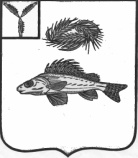 АДМИНИСТРАЦИЯ	 ЕРШОВСКОГО МУНИЦИПАЛЬНОГО РАЙОНАСАРАТОВСКОЙ ОБЛАСТИПОСТАНОВЛЕНИЕот    23.06.2021       №  415                                                 г. Ершов        Руководствуясь  Уставом  Ершовского муниципального района Саратовской области, администрация Ершовского муниципального района ПОСТАНОВЛЯЕТ:1. Утвердить  прилагаемые изменения, которые вносятся в  постановление администрации Ершовского муниципального района от  28.10.2020 г. № 915 «Об утверждении муниципальной программы «Культура Ершовского муниципального района Саратовской области до 2025 года».2. Настоящее постановление вступает  в  силу с  момента  опубликования.  Глава  Ершовского муниципального района                         С.А. ЗубрицкаяУТВЕРЖДЕНЫ
постановлением администрации Ершовского муниципального районаСаратовской области
от 23.06.2021  № 415Изменения,которые вносятся в постановление администрации Ершовского муниципального района от  28.10.2020 г. № 915 «Об утверждении муниципальной программы «Культура Ершовского муниципального района Саратовской области до 2025 года».   1. В паспорте Программы позицию «Объемы финансового обеспечения муниципальной программы» изложить в новой редакции: «Общий объем финансирования  муниципальной программы  на 2021-2025 г.г. составит 231290,3 тыс. рублей, из них:в 2021 году –47542,7  тыс. руб.;                                                                                                       в 2022 году – 62409,4  тыс. руб. ;                                                                                                        в 2023году –  40479,4 тыс. руб.;в 2024 году – 40479,4 тыс. руб.;в 2025 году – 40379,4 тыс. руб.».                                                                                                               2. Раздел 5. Программы  «Финансовое обеспечение реализации муниципальной программы» изложить в новой редакции: «Общий объем финансирования  муниципальной программы 2021–2025 г. г. прогнозно составит  231290,3  тыс. руб. из них:  средств  областного бюджета -  94406,3 тыс. руб.средства местного бюджета- 136984,0 тыс. руб.                                 в 2021 году –47542,7  тыс. руб.;      средств  областного бюджета -  18013,5 тыс. руб.средства местного бюджета-  29529,2 тыс. руб.                                                                                               в 2022 году – 62409,4  тыс. руб. ;  средств  областного бюджета -19098,2 тыс. руб.  средства местного бюджета- 43311,2 тыс. руб.                                                                                                       в 2023году –  40479,4 тыс. руб.;средств  областного бюджета – 19098,2 тыс. руб. средства местного бюджета-  21381,2 тыс. руб.в 2024 году – 40479,4 тыс. руб.;средств  областного бюджета -  19098,2 тыс. руб.средства местного бюджета-  21318,2 тыс. руб.в 2025 году – 40379,4 тыс. руб.      средств  областного бюджета – 19098,2 тыс. руб. средства местного бюджета-  21281,2 тыс. руб.».                                                                                                      Подпрограмма 1 «Развитие культуры Ершовского муниципального района» на 2021-2025 г.г.  составит 133784,1 тыс. рублей, из них:в 2021 году – 28942,1 тыс. руб.;в 2022 году – 42660,5 тыс. руб.;в 2023 году – 20760,5 тыс. руб.;в 2024 году – 20760,5 тыс. руб.;в 2025 году-20660,5 тыс. руб.   Подпрограмма 2 «Гармонизация межнациональных и межконфессиональных отношений в Ершовском муниципальном районе» на 2021-2025 г.г. составит 100,0 тыс. рублей, из них:в 2021 году – 20,0 тыс. руб.;в 2022 году – 20,0 тыс. руб.;в 2023 году – 20,0 тыс. руб.;в 2024 году – 20,0 тыс. руб.;в 2025 году- 20,0 тыс. руб.   Подпрограмма 3 «Обеспечение повышения оплаты труда отдельным категориям работников бюджетной сферы». Общий объем финансирования подпрограммы   составит  97326,2   тыс. рублей, в том числе:средства областного бюджета  - 94406,3 тыс. руб.,средства местного бюджета – 2919,9 тыс. руб.в 2021 году-  18570,6  тыс. руб., из них :средства областного бюджета – 18013,5 тыс. руб.,средства местного бюджета – 557,1 тыс. руб.;в 2022 году –19688,9 тыс. руб., из них:средства областного бюджета – 19098,2 тыс. руб.,средства местного бюджета – 590,7 тыс. руб.;в 2023 году –19688,9 тыс. руб., из них:средства областного бюджета – 19098,2 тыс. руб.,средства местного бюджета – 590,7 тыс. руб.;в 2024 году –19688,9 тыс. руб., из них:средства областного бюджета – 19098,2 тыс. руб.,средства местного бюджета – 590,7 тыс. руб.;в 2025 году –19688,9 тыс. руб., из них:средства областного бюджета – 19098,2 тыс. руб.,средства местного бюджета – 590,7 тыс. руб.   Подпрограмма 4 «Сохранение, использование, популяризация и государственная охрана объектов культурного наследия (памятников истории и культуры) Ершовского муниципального района» составит 80,0 тыс. рублей, из них:в 2021 году – 10,0 тыс. руб.;в 2022 году – 40,0 тыс. руб.;в 2023 году – 10,0 тыс. руб.в 2024 году -10,0 тыс. руб.;в 2025 году - 10,0 тыс. руб.  Сведения об объемах и источниках финансового обеспечения подпрограммы представлены в приложении № 3  к муниципальной программе».                                                                                                                                     3.  В Паспорте Подпрограммы  1 «Развитие культуры  Ершовского муниципального района»  позицию «Объемы финансового  обеспечения муниципальной  подпрограммы» изложить в новой редакции :«Общий объем финансирования подпрограммы 2021–2025 г.г. составит 133784,1 тыс. рублей из них:в 2021 году  - 28942,1  тыс. руб.,в 2022 году – 42660,5 тыс. руб.;в 2023 году – 20760,5 тыс. руб.;в 2024 году – 20760,5 тыс. руб.;в 2025 году – 20660,5 тыс. руб.».   4.  Раздел 5. Подпрограммы 1 «Обоснование объема финансового обеспечения, необходимого для реализации подпрограммы» изложить в новой редакции:   «Общий объем финансового обеспечения подпрограммы на 2021-2025 г.г. составляет 133784,1 тыс. рублей из них:в 2021 году  - 28942,1  тыс. руб.,в 2022 году – 42660,5 тыс. руб.;в 2023 году – 20760,5 тыс. руб.;в 2024 году – 20760,5 тыс. руб.;в 2025 году – 20660,5 тыс. руб.».   5. В Паспорте  Подпрограммы 3 «Обеспечение повышения оплаты труда отдельным категориям работников бюджетной сферы» позицию «Объемы финансового  обеспечения муниципальной  подпрограммы» изложить в новой редакции:     «Общий объем финансирования подпрограммы   составит  97326,2   тыс. рублей, в том числе:в 2021 году-  18570,6  тыс. руб., в 2022 году –19688,9 тыс. руб., в 2023 году –19688,9 тыс. руб., в 2024 году –19688,9 тыс. руб., в 2025 году –19688,9 тыс. руб.».    6. Раздел 5 Подпрограммы 3 «Обоснование объема финансового  обеспечения, необходимого  для реализации подпрограммы» изложить в новой редакции: «Общий объем финансирования  подпрограммы  составит 97326,2   тыс. рублей, в том числе:средства областного бюджета  - 94406,3 тыс. руб.,средства местного бюджета – 2919,9 тыс. руб.в 2021 году-  18570,6  тыс. руб., из них :средства областного бюджета – 18013,5 тыс. руб.,средства местного бюджета – 557,1 тыс. руб.;в 2022 году –19688,9 тыс. руб., из них:средства областного бюджета – 19098,2 тыс. руб.,средства местного бюджета – 590,7 тыс. руб.;в 2023 году –19688,9 тыс. руб., из них:средства областного бюджета – 19098,2 тыс. руб.,средства местного бюджета – 590,7 тыс. руб.;в 2024 году –19688,9 тыс. руб., из них:средства областного бюджета – 19098,2 тыс. руб.,средства местного бюджета – 590,7 тыс. руб.;в 2025 году –19688,9 тыс. руб., из них:средства областного бюджета – 19098,2 тыс. руб.,средства местного бюджета – 590,7 тыс. руб.». 7. Приложение № 3 к муниципальной программе «Культура Ершовского  муниципального района  Саратовской области до 2025 года»  изложить в новой редакции:                                                         Приложение № 3 к муниципальной программе ««Культура Ершовского муниципального района  Саратовской  области до 2025 года» Сведения об объемах и источниках финансового обеспечения муниципальной  программы «Культура Ершовского муниципального района  Саратовской  области до 2025 года»О внесении изменений  в постановление администрации Ершовского муниципального района от  28.10.2020 г. № 915 НаименованиеОтветственный исполнитель (соисполнитель, участник)Источники финансированияОбъемыфинансирования, всего(тыс. руб.)в том числе по годам реализации в том числе по годам реализации в том числе по годам реализации в том числе по годам реализации в том числе по годам реализации НаименованиеОтветственный исполнитель (соисполнитель, участник)Источники финансированияОбъемыфинансирования, всего(тыс. руб.)2021202220232024202512345678Культура Ершовского муниципального района      Саратовской области до 2025 года Отдел культуры, молодежной политики, спорта и туризма администрации ЕМР;Отдел по организационным вопросам и взаимодействию с органами местного самоуправления администрации ЕМР; Отдел по управлению муниципальным имуществом, земельным ресурсам и экономической политике администрации ЕМРвсего 231290,347542,762409,440479,440479,440379,4Культура Ершовского муниципального района      Саратовской области до 2025 года Отдел культуры, молодежной политики, спорта и туризма администрации ЕМР;Отдел по организационным вопросам и взаимодействию с органами местного самоуправления администрации ЕМР; Отдел по управлению муниципальным имуществом, земельным ресурсам и экономической политике администрации ЕМРбюджет области(прогнозно)94406,318013,519098,219098,219098,219098,2Культура Ершовского муниципального района      Саратовской области до 2025 года Отдел культуры, молодежной политики, спорта и туризма администрации ЕМР;Отдел по организационным вопросам и взаимодействию с органами местного самоуправления администрации ЕМР; Отдел по управлению муниципальным имуществом, земельным ресурсам и экономической политике администрации ЕМРбюджет района136984,029529,243311,221381,221381,221281,2Подпрограмма 1 «Развитие культуры Ершовского муниципального района Саратовской области»  Отдел культуры, молодежной политики, спорта и туризма администрации ЕМРвсего133784,128942,142660,520760,520760,520660,5Подпрограмма 1 «Развитие культуры Ершовского муниципального района Саратовской области»  Отдел культуры, молодежной политики, спорта и туризма администрации ЕМРбюджет  района 133784,128942,142660,520760,520760,520660,5Основное мероприятие 1.2 Проведение культурно – массовых и юбилейных мероприятийУчреждения культуры ЕМРвсего650,050,0150,0150,0150,0150,0Основное мероприятие 1.2 Проведение культурно – массовых и юбилейных мероприятийУчреждения культуры ЕМРбюджет  района 650,050,0150,0150,0150,0150,0Основное мероприятие 1.3 Укрепление материально-технической базы учреждений культурыУчреждения культуры ЕМРвсего22120,0022030,030,030,030,0Основное мероприятие 1.3 Укрепление материально-технической базы учреждений культурыУчреждения культуры ЕМРбюджет  района 21120,0022030,030,030,030,0Основное мероприятие 1.4 Комплектование книжных фондов общедоступных библиотек Ершовского муниципального районаОтдел культуры, молодежной политики, спорта и туризма администрации ЕМРвсего40,0010,010,010,010,0Основное мероприятие 1.4 Комплектование книжных фондов общедоступных библиотек Ершовского муниципального районаОтдел культуры, молодежной политики, спорта и туризма администрации ЕМРбюджет района40,0010,010,010,010,0Основное мероприятие 1.5Подключение к сети Интернет общедоступных библиотек Ершовского муниципального районаОтдел культуры, молодежной политики, спорта и туризма администрации ЕМРвсего12,003,03,03,03,0Основное мероприятие 1.5Подключение к сети Интернет общедоступных библиотек Ершовского муниципального районаОтдел культуры, молодежной политики, спорта и туризма администрации ЕМРбюджет района12,003,03,03,03,0Основное мероприятие 1.6 Содержание муниципальных учреждений культуры Ершовского муниципального районаУчреждения культуры ЕМРвсего110762,128892,120467,520467,520467,520467,5Основное мероприятие 1.6 Содержание муниципальных учреждений культуры Ершовского муниципального районаУчреждения культуры ЕМРбюджет района110762,128892,120467,520467,520467,520467,5Основное мероприятие 1.7 Создание и модернизация учреждений культурно-досугового типа в сельской местностиМБУК РДК ЕМРвсего200,00,00,0100,0100,00,0Основное мероприятие 1.7 Создание и модернизация учреждений культурно-досугового типа в сельской местностиМБУК РДК ЕМРбюджет  района 200,00,00,0100,0100,00,0Подпрограмма 2 «Гармонизация межнациональных и межконфессиональных отношений в Ершовском муниципальном районе»Отдел по организационным вопросам и  взаимодействию с органами местного самоуправления администрации ЕМРвсего100,020,020,020,020,020,0Подпрограмма 2 «Гармонизация межнациональных и межконфессиональных отношений в Ершовском муниципальном районе»Отдел по организационным вопросам и  взаимодействию с органами местного самоуправления администрации ЕМРбюджет  района 100,020,020,020,020,020,0Основное мероприятие 2.1 Проведение культурно-массовых мероприятий, направленных на распространение и укрепление национальной культуры, продвижение идеалов взаимопонимания, терпимости, межнациональной солидарностиУчреждения культуры ЕМРвсего100,020,020,020,020,020,0Основное мероприятие 2.1 Проведение культурно-массовых мероприятий, направленных на распространение и укрепление национальной культуры, продвижение идеалов взаимопонимания, терпимости, межнациональной солидарностиУчреждения культуры ЕМРбюджет  района 100,020,020,020,020,020,0Подпрограмма 3 «Обеспечение повышения оплаты труда отдельным категориям работников бюджетной сферы»Отдел культуры, молодежной политики, спорта и туризма администрации ЕМРвсего97326,218570,619688,919688,919688,919688,9Подпрограмма 3 «Обеспечение повышения оплаты труда отдельным категориям работников бюджетной сферы»Отдел культуры, молодежной политики, спорта и туризма администрации ЕМРбюджет области(прогнозно)94406,318013,519098,219098,219098,219098,2Подпрограмма 3 «Обеспечение повышения оплаты труда отдельным категориям работников бюджетной сферы»Отдел культуры, молодежной политики, спорта и туризма администрации ЕМРбюджет района2919,9557,1590,7590,7590,7590,7Основное мероприятие 3.1 Обеспечение повышения оплаты труда отдельным категориям работников муниципального бюджетного учреждения культурыОтдел культуры, молодежной политики, спорта и туризма администрации ЕМРвсего97326,218570,619688,919688,919688,919688,9Основное мероприятие 3.1 Обеспечение повышения оплаты труда отдельным категориям работников муниципального бюджетного учреждения культурыОтдел культуры, молодежной политики, спорта и туризма администрации ЕМРбюджет области(прогнозно)94406,318013,519098,219098,219098,219098,2Основное мероприятие 3.1 Обеспечение повышения оплаты труда отдельным категориям работников муниципального бюджетного учреждения культурыОтдел культуры, молодежной политики, спорта и туризма администрации ЕМРбюджет района2919,9557,1590,7590,7590,7590,7Подпрограмма 4 «Сохранение, использование, популяризация и государственная охрана объектов культурного наследия (памятников истории и культуры) Ершовского муниципального района»Отдел культуры, молодежной политики, спорта и туризма администрации ЕМРвсего80,010,040,010,010,010,0Подпрограмма 4 «Сохранение, использование, популяризация и государственная охрана объектов культурного наследия (памятников истории и культуры) Ершовского муниципального района»Отдел культуры, молодежной политики, спорта и туризма администрации ЕМРбюджет района80,010,040,010,010,010,0Основное мероприятие 4.1 Изготовление и установка информационных надписей и обозначений на объекты культурного наследияОтдел культуры, молодежной политики, спорта и туризма администрации ЕМРвсего40,010,030,00,00,00,0Основное мероприятие 4.1 Изготовление и установка информационных надписей и обозначений на объекты культурного наследияОтдел культуры, молодежной политики, спорта и туризма администрации ЕМРбюджет района40,00,030,00,00,00,0Основное мероприятие 4.2Оформление в собственность объектов культурного наследия находящихся на территории Ершовского муниципального районаОтдел по управлению муниципальным имуществом, земельным ресурсам и экономической политике администрации ЕМРвсего40,00,010,010,010,010,0Основное мероприятие 4.2Оформление в собственность объектов культурного наследия находящихся на территории Ершовского муниципального районаОтдел по управлению муниципальным имуществом, земельным ресурсам и экономической политике администрации ЕМРбюджет района40,00,010,010,010,010,0